390/19391/19392/19393/19394/19Mineral Titles Act 2010NOTICE OF LAND CEASING TO BE A MINERAL TITLE AREAMineral Titles Act 2010NOTICE OF LAND CEASING TO BE A MINERAL TITLE AREATitle Type and Number:Extractive Mineral Exploration Licence 31497Area Ceased on:17 September 2019Area:4 Blocks, 13.29 km²Locality:MANBULLOOName of Applicant(s)/Holder(s):100% DAY BREAK HELICOPTERS PTY LTD [ACN. 113 046 165]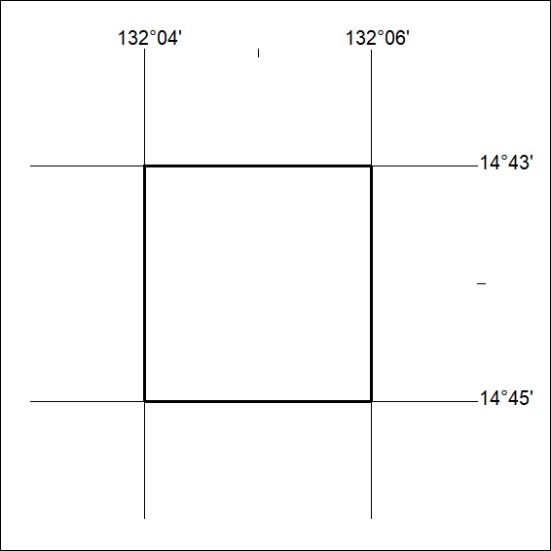 Mineral Titles Act 2010NOTICE OF LAND CEASING TO BE A MINERAL TITLE AREAMineral Titles Act 2010NOTICE OF LAND CEASING TO BE A MINERAL TITLE AREATitle Type and Number:Extractive Mineral Exploration Licence 31498Area Ceased on:17 September 2019Area:4 Blocks, 13.28 km²Locality:MANBULLOOName of Applicant(s)/Holder(s):100% DAY BREAK HELICOPTERS PTY LTD [ACN. 113 046 165]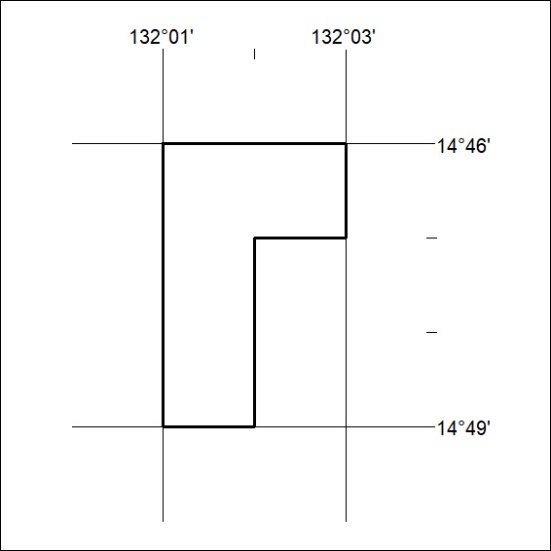 Mineral Titles Act 2010NOTICE OF LAND CEASING TO BE A MINERAL TITLE APPLICATION AREAMineral Titles Act 2010NOTICE OF LAND CEASING TO BE A MINERAL TITLE APPLICATION AREATitle Type and Number:Exploration Licence 25387Area Ceased on:17 September 2019Area:269 Blocks, 900.92 km²Locality:CADELLName of Applicant(s)/Holder(s):100% ARNHEM MINERALS PTY LTD [ACN. 158 247 226]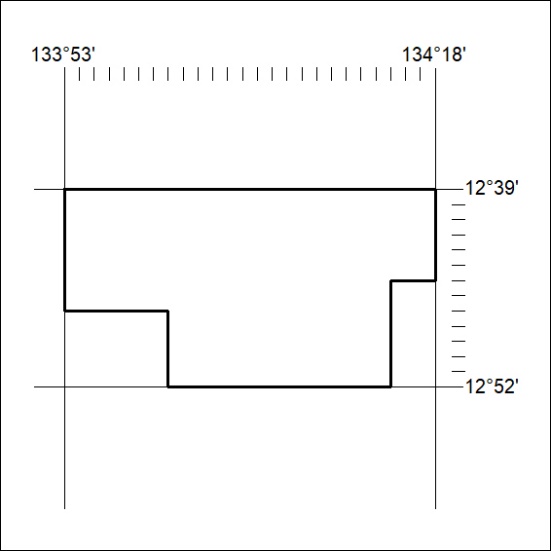 Mineral Titles Act 2010NOTICE OF LAND CEASING TO BE A MINERAL TITLE APPLICATION AREAMineral Titles Act 2010NOTICE OF LAND CEASING TO BE A MINERAL TITLE APPLICATION AREATitle Type and Number:Exploration Licence 25391Area Ceased on:17 September 2019Area:83 Blocks, 278.42 km²Locality:GOOMADEERName of Applicant(s)/Holder(s):100% ARNHEM MINERALS PTY LTD [ACN. 158 247 226]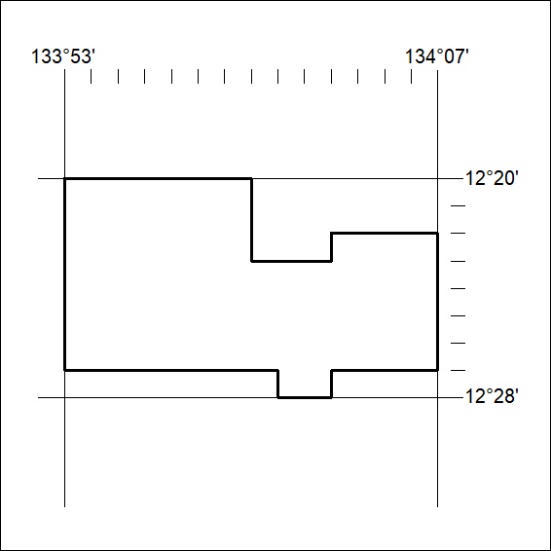 Mineral Titles Act 2010NOTICE OF LAND CEASING TO BE A MINERAL TITLE APPLICATION AREAMineral Titles Act 2010NOTICE OF LAND CEASING TO BE A MINERAL TITLE APPLICATION AREATitle Type and Number:Exploration Licence 25393Area Ceased on:17 September 2019Area:125 Blocks, 372.48 km²Locality:TOMKINSONName of Applicant(s)/Holder(s):100% ARNHEM MINERALS PTY LTD [ACN. 158 247 226]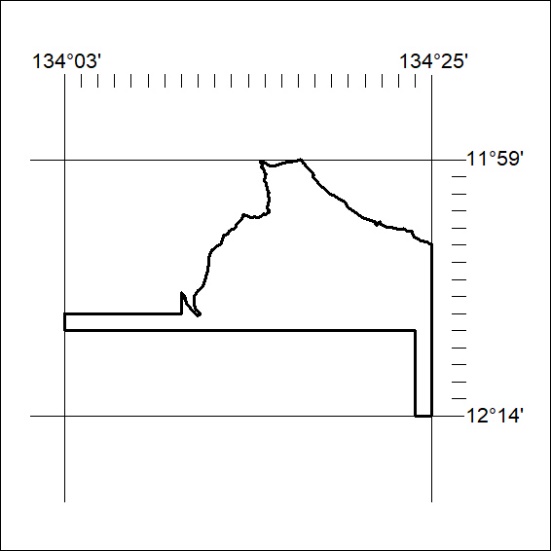 